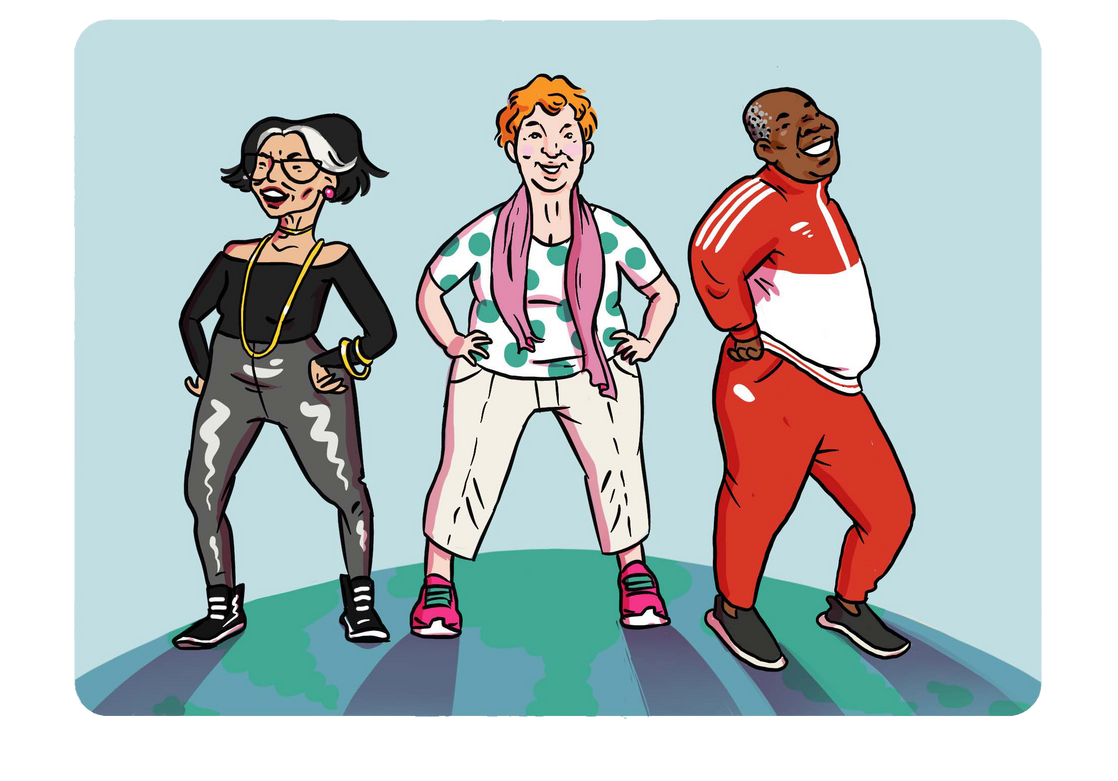 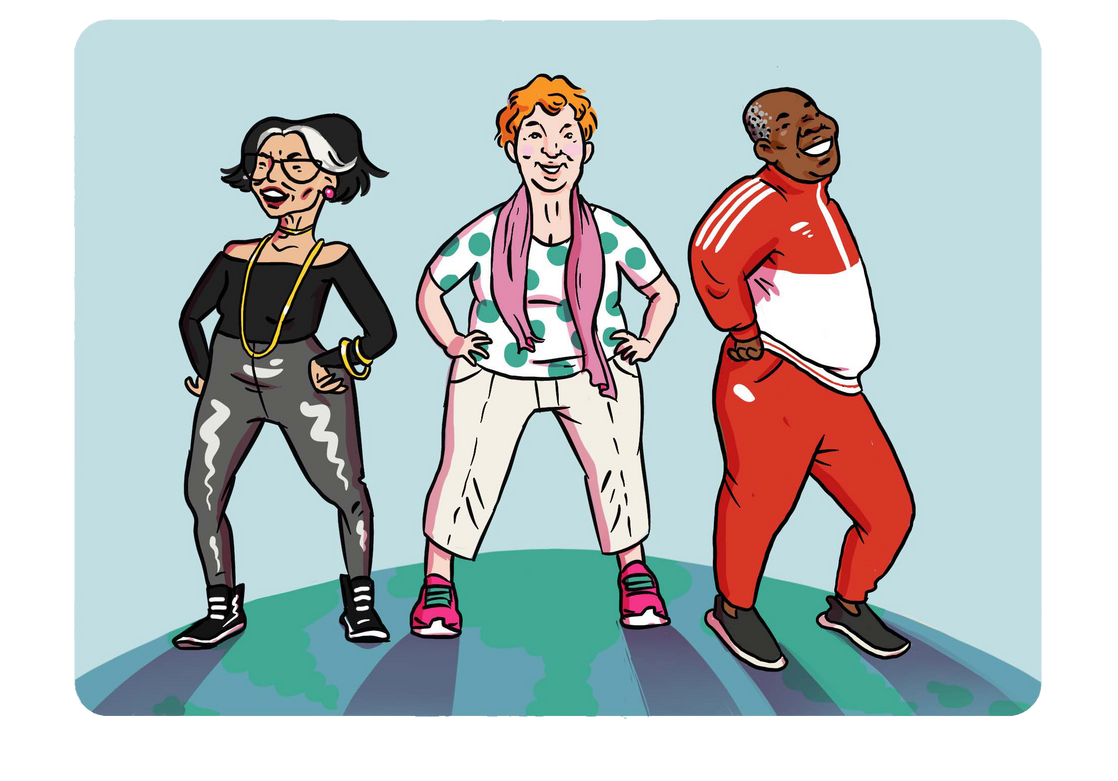 INFORMATIEBIJEENKOMSTIn BalansDatum:	Woensdag 27 maart 2024     Tijd:	Start 14:00  uur tot 16:00 uurLocatie: BOR Fiep Westendorp, Overschiestraat 168B, 1062 XK AmsterdamIn Balans docenten Yvonne Schoenmaker vertelt alles over:Tips om stevig te staanWat is een cursus In BalansVoor wie is de cursus?Wanneer de In Balans cursus start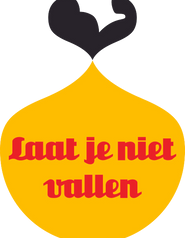 Kom langs, aanmelden kan via:Yvonne SchoenmakerTel: 06 – 512 757 19email:  yvonne@sciandri.com  